Workplace Literacy Train the Trainer
Workshop 1 – Trainer guideLast revised 21 September 2017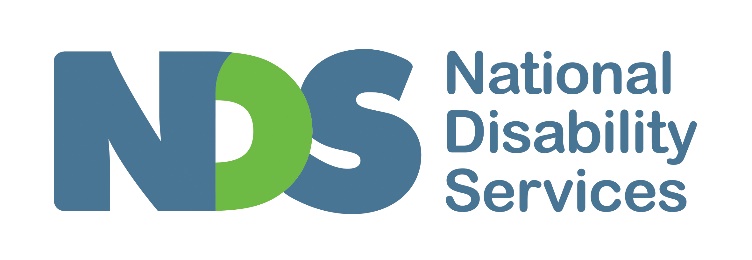 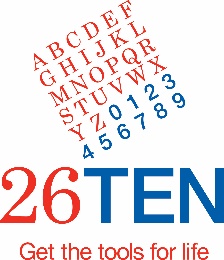 Session outcomesAt the end of the session learners will be able to understand:What we mean by workplace literacyHow training session are documentedThe content of each toolkitThe key principles of adult learningThe literacy learning cyclePreparation for a workshopHow to seek feedback and reflect on a workshop Resources requiredWhiteboard, markers and eraserTimerTrainer guide a copy for the trainer (this document)Workbook a copy for each learner (and their workbook from workshop 1)A copy of each toolkit for each learnerPens for learnersHighlightersName tagsRegistration formEvaluation formsDurationWorkshop 1 – 6 hoursWorkshop 2 – 6 hoursLearner groupPeople delivering in-house trainingContextTo be held as two stand-alone training sessionsTrainer may be contacted for queries and support between workshops 1 and 2Suggested session running sheetSession Plan – Workshop 2IMPORTANT
Work from the powerpoint first and then refer to the workbook as indicated. The workbook often consolidates what was discussed in response to the powerpoint.Introduction and recapEvaluate your workshopSupport longer-term outcomesUse techniques for engaging learnersIdentify and work with tricky group dynamicsReport on your training session(s)Design a short training sessionTimeTopicDurationIntroduction and recap15Evaluate your workshop70Break10Support longer-term outcomes35Use techniques to engage learners50Lunch30Identify and work with tricky group dynamics30Report on your training session(s)50Break10Design a short training session60FinishMinutesFocusAimActivityGroupingResources5WelcomeLearners introduce themselvesDiscussionWhole groupPPT 15RecapLearners remember what they learnt in the last workshopDiscussionWhole groupPPT 25Today’s outcomesLearners understand purpose of this workshopsSet learners’ expectations of trainingLearners know how to use workbookDiscussionWhole groupPPT 3WBK p12Transition from introduction to evaluationGive learners the chance to recognise a shift in topicWhole groupPPT 4MinutesFocusAimActivityGroupingResources5Issues and objectivesLearners have a strong understanding of what they’re actually evaluatingDiscussion, written answersWhole group, IndividualPPT 5WBK p35ReflectionLearners complete a reflection on the workshop (this should already be completed)WrittenIndividualPPT 6WBK p310Critical friendsLearners understand how they can benefit from working with a critical friendLearners understand how they can be a good critical friendReadingDiscussionWhole groupWhole groupPPT 7-8WBK p450 = 2x20 plus 10AnalysisLearners analyse their documentation with a critical friendLearners understand where they have some gapsDiscussionReadingWritingDiscussionPairsWhole groupWBK p4-510BREAKMinutesFocusAimActivityGroupingResources1Transition from evaluation to “support longer-term outcomes”Give learners the chance to recognise a shift in topicWhole groupPPT 915Follow up with learners in workplaceLearners understand how to avoid neglecting this aspect of workplace trainingLearners identify the kind of activity they can engage in during follow upReadingWritingDiscussionWhole groupIndependentPairsPPT 10WBK p715Coach supervisorsLearners understand how they can collaborate with workplace supervisors to support the trainingReadingWritingDiscussionWhole groupIndependentPairsPPT 10WBK p84ReflectionLearners identify anything they can do to follow up on their last session, which they can add to their evaluation reportWritingIndependentPPT 10WBK p9MinutesFocusAimActivityGroupingResources1Transition from “support LT outcomes” to “Techniques for engagement”Give learners the chance to recognise a shift in topicWhole groupPPT 1110What is engagement?Learners recognise characteristics of an engaged learner and a disengaged learnerDiscussionWritingWhole groupPPT 12-13WBK p1010Barriers to engagementLearners recognise barriers to engagementDiscussionWritingPairsWhole groupPPT 14WBK p10-1130Techniques to engage learnersLearners re-familiarise themselves with the principles of adult learningLearners recognise how to avoid and overcome barriersReadingDiscussionWritingDiscussionIndividualPairsIndividualPairs, whole groupPPT 15-20WBK p12-1430LUNCHMinutesFocusAimActivityGroupingResources2Transition from “techniques for engaging learners” to “tricky group dynamics”Give learners the chance to recognise a shift in topicWhole groupPPT 2130Tricky dynamicsLearners apply a problem solving approach to resolving tricky situations in training. DiscussionWritingReadingWhole group or pairsIndividualPPT 22WBK p15-16MinutesFocusAimActivityGroupingResources2Transition from “tricky group dynamics” to “reporting”Give learners the chance to recognise a shift in topicWhole groupPPT 2345Report writingLearners develop a draft report, based on the analysis of their sessionWritingIndividualPairs for editingPPT 24WBK p17-1910BREAKMinutesFocusAimActivityGroupingResources2Transition from “reporting” to “design a short session”Give learners the chance to recognise a shift in topicWhole groupPPT 25Step 1 - PlanningLearners have basic understanding of the importance of defining the purpose of the training, ie what it is designed to achieve?Learners identify purpose for their training sessionWritingDiscussionIndividualPairsPPT 26WBK p20Step 2 - Structuring and sequencingLearners have basic understanding of what it is, and the importance of structuring and sequencingLearners develop the structure and sequence for for their training sessionReadingWritingDiscussionWhole groupIndividualPairsPPT 27WBK p21Step 3 – Using a session planLearners value a session plan to help organise their information and plan a blend of activitiesWritingDiscussionIndividualPairsPPT 28WBK p22Step 4 – Plan the activitiesLearners review the literacy learning cycle and choose learning activities that support a range of learning preferences ReadingWritingDiscussionWhole groupIndividualPairsPPT 29WBK p22Step 5 – Add timesLearners recognise the need to allow enough timeWritingDiscussionIndividualPairsPPT 30WBK p23Step 6 – Review and editLearners review and evaluate their training session and edit as requiredReadingWritingDiscussionWhole groupIndividualPairsPPT 31WBK p23Ste 7 - Develop your materialsLearners identify what materials they are going to create to support a training session in line with the principles of adult learningReadingWritingDiscussionWhole groupIndividualPairsPPT 32WBK p24FinishWhere to from here and who to contact for further support or resourcesDiscussionWhole groupPPT 33-35